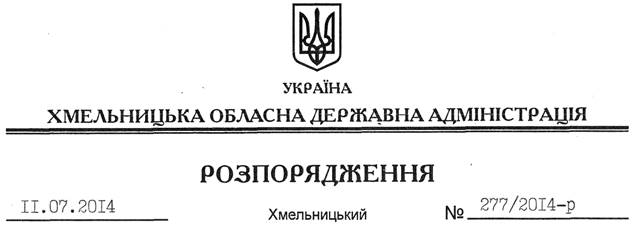 На підставі статей 6, 21, 39 Закону України “Про місцеві державні адміністрації”, статей 17, 122, 141 Земельного кодексу України, статті 31 Закону України “Про оренду землі”, розглянувши клопотання фізичної особи-підприємця Тарасюка Р. Г. та подані матеріали:1. Припинити право оренди земельної ділянки фізичної особи-підприємця Тарасюка Руслана Григоровича загальною площею  (кадастровий номер 6824485000:03:020:0001), яка знаходиться за межами населених пунктів на території Паплинецької сільської ради Старосинявського району Хмельницької області. 2. Старосинявській районній державній адміністрації укласти додаткову угоду з ФОП Тарасюком Р.Г. про припинення договору оренди земельної ділянки, зазначеної у пункті 1 цього розпорядження.3. ФОП Тарасюку Р.Г. забезпечити в установленому порядку реєстрацію припинення права оренди вказаної земельної ділянки.4. Контроль за виконанням цього розпорядження покласти на заступника голови облдержадміністрації В.Кальніченка.Голова адміністрації									  Л.ПрусПро припинення права оренди земельної ділянки ФОП Тарасюка Р.Г.